Third Grade Newsletter Week of:November 7-11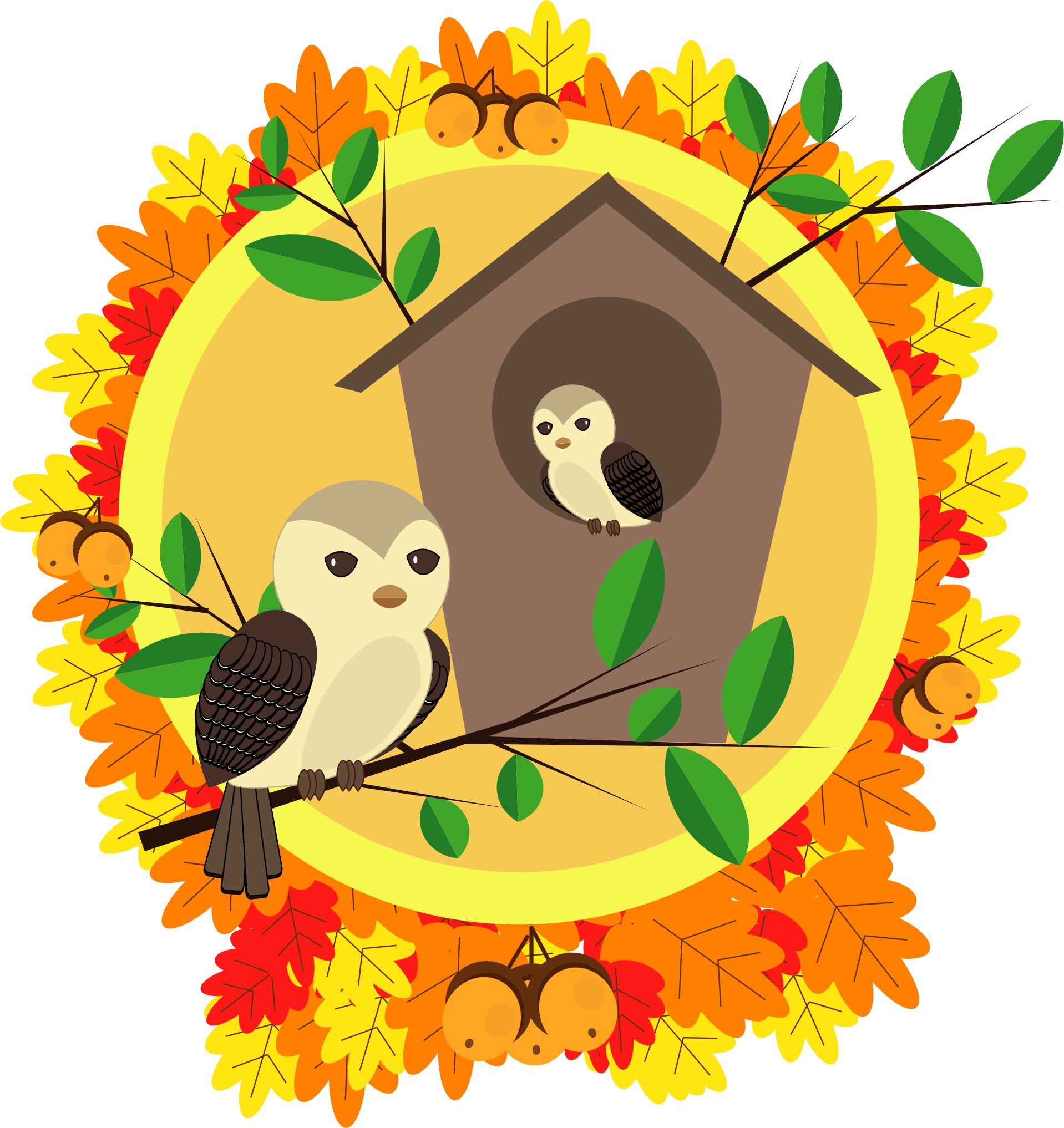 ikj                                                                                                                                                                                                                                                 Spe`Orientation